Рекомендации учителя -логопеда по организации образовательной деятельности для родителей воспитанников подготовительной группы № 5 МАДОУ « Детский сад № 104 комбинированного вида» , находящихся на условиях самоизоляции. Понедельник : Тема: «Животные холодных стран»1. Рассмотрите животных Крайнего Севера.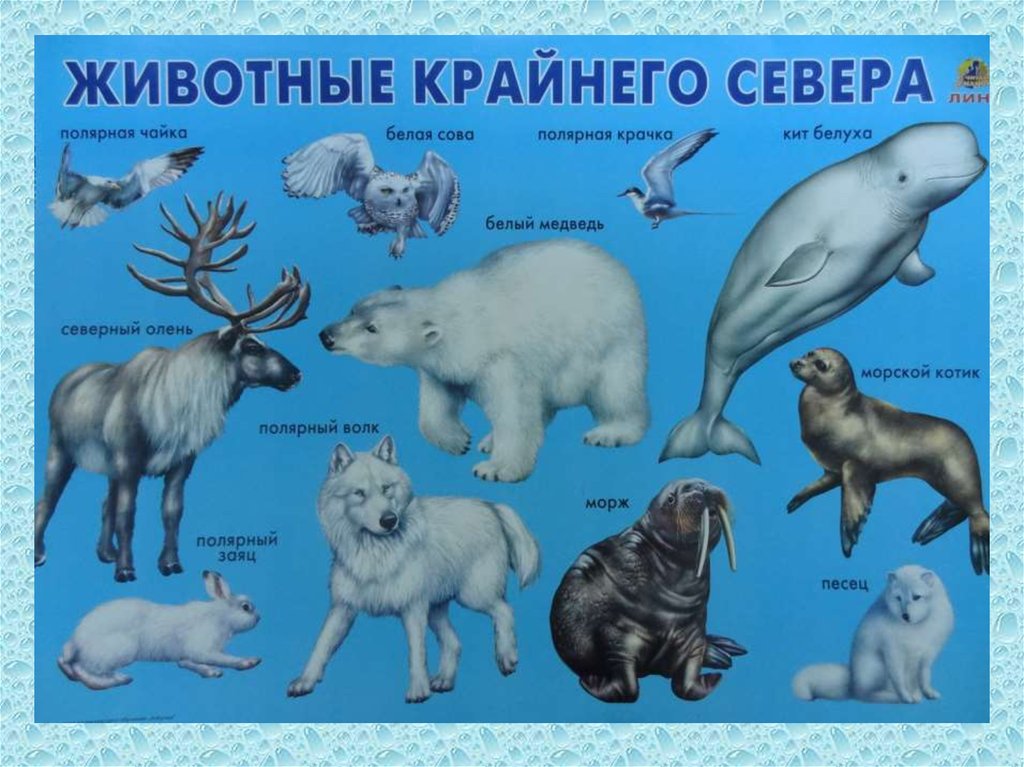 2. Загадайте ребенку загадки, назовите отгадки одним, общим словом: все это животные холодных стран или животные Крайнего Севера.Неуклюжий и большой,Только в море он герой,С клыками острыми, как нож,Любитель рыбы - бурый... МоржВ Антарктиде кто не знаетПтицу ту, что не летает,Что ныряет в море с льдин!Ах, да это же... ПингвинСтранный гладкий серый котРыбу ест, во льдах живет,Есть усы, и хвост, и ротик,Кто же это? - Морской... КотикБратья, сестры бурым мишкам,Но не любят мед и шишки,Моржи, тюлени им соседи.Кто это? - Белые... МедведиОн снег глубокий разгребаетИ ягель вкусный добывает,Копает он порой весь деньПолярный северный... Олень
3. Поиграйте в игру «Четвертый лишний» (назови лишний предмет, объясни свой выбор, используя слова «потому что»)морж-олень-кабан-тюленьморской котик - зебра-песец-пингвинжираф-пингвин-морж-белый медведь корова-овца-тюлень-лошадь4. Представьте, что на Севере тоже открылся детский сад. И в него своих детенышей привели животные. Назовите детенышей животных Севера.За папой тюленем приползли	      БЕЛЬКИЗа мамой медведицей притопали	МЕДВЕЖАТАЗа бабушкой моржихой приплыл	МОРЖОНОКЗа дедом песцом крались	ЩЕНКИЗа папой оленем  шагали	                                           ОЛЕНЯТАВыучите с ребенком названия детенышей.5. Расскажите ребенку о белом медведе.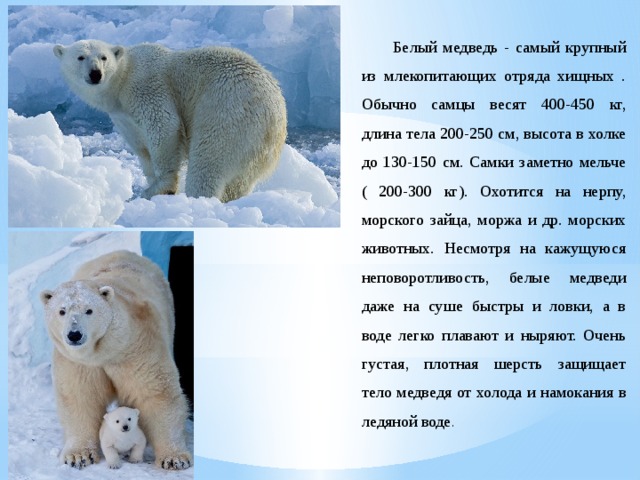 6. Составьте сравнительный рассказ о белом и буром медведях (составление сложносочиненных предложений с союзом а)Бурый медведь живет в нашем лесу, а белый ....У бурого медведя шерсть коричневая, а у белого ... .Бурый медведь ест малину, мед, рыбу, а белый ....Бурый медведь спит в берлоге, а белый .....Вторник: Тема: «Звук и буква «Л»»1. Выучите характеристику звука: Характеристика звука [Л]: согласный (язычок создает преграду воздуху), твердый, звонкий. Обозначение: синий квадрат.Характеристика звука [Л']: согласный, мягкий, звонкий. Обозначение: зеленый квадрат.2. Выполните фонетическое упражнение.Самолет приближается: ллллЛЛЛЛ...; самолет удаляется: ЛЛЛЛлллл... (увеличивая и уменьшая силу голоса).3. Закончите слова:звуком [Л]: сто..., сту..., по..., уко..., камзо...;слогом ЛА: пи..., ска..., ма...;слогом ЛЫ: сто..., ска..., пи..., шко..., шпа...Объясните выделенные слова.4. Выучите чистоговорку:Ла-ла-ла — лопата и пила.Ло-ло-ло — у меня весло.Лы-лы-лы — новые котлы.Лу-лу-лу — купили пилу.5. Замените первый звук в словах на звук [Л']. Какие слова получились? Придумать с каждой парой слов предложения.Мёд — лёд, вес — ..., тюк — ..., пень — ..., печь — ..., песок — ..., вещь — ...5. Пропишите в тетради букву Л.6. Прочитайте слоги, запишите, что получилось.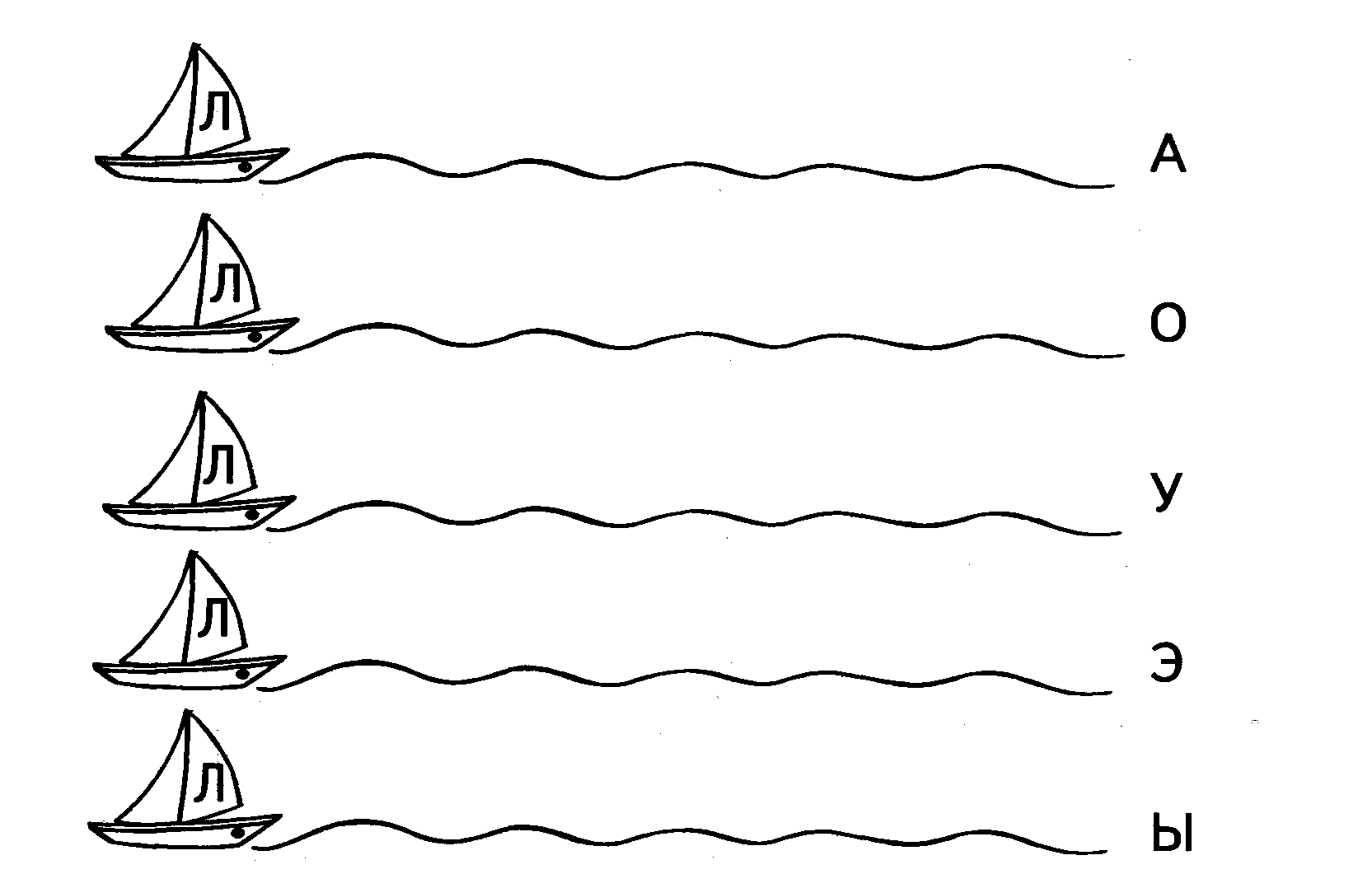 Среда: Тема: «Звук и буква «Л»»1. Поиграйте в игру «Хлопни, когда услышишь слово со звуком «Л»: Речевой материал: пила, газета, молоко, мозаика, салат, халат, кровать, водолазы, ножницы, столы, малыш, белый, книга, голубь.2. Поиграйте в игру «Путаница- перепутаница». Послушай предложения и исправь ошибки. В огороде вырос молодой люк.  Около дорожки железный лук. Машина привезла черный угол.  Мячик закатился в уголь. Корабль сел на мел.  Ученик взял мель. Миша кашу ель.  В лесу растет высокая ел. Халат надел маму.       На белке сидела елка. Флажок махал Павлом. Стол поставили на лампу. Стол укатился под клубок. У голубого платья есть кукла. 3. Прочитай с ребенком  слова. Найдите слова с мягким звуком Ль.Спросите у ребенка, все ли слова понятны ему, расскажите, что означает слово лом, лён, лещ, лопух.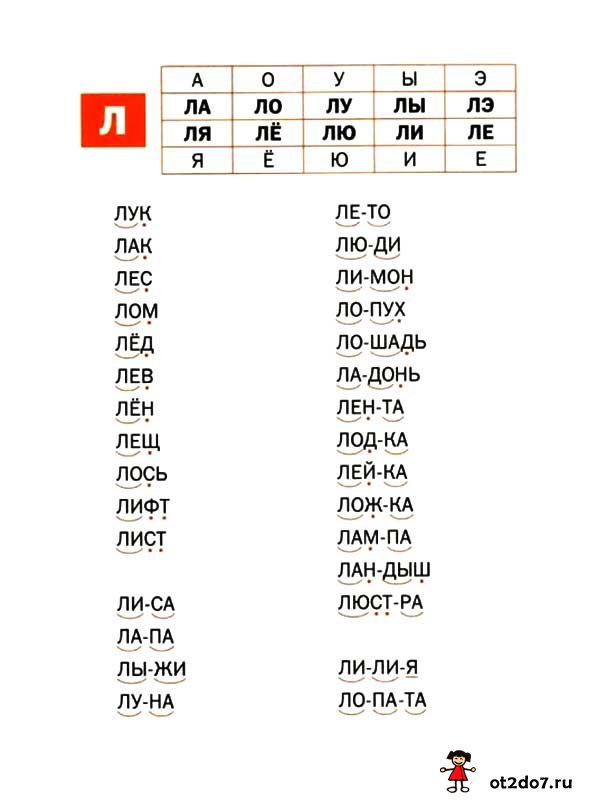 Четверг: Тема: «Животные холодных стран»1. Поиграйте с ребенком в словесную игру "Зачем"• Зачем полярной сове когти?• Зачем моржу  длинные клыки?• Зачем полярному волку белая шерсть?Найдите вместе ответ на вопрос, использую интернет-источники.2. Игра «Назови ласково»Инструкция: Давай называть животных ласково.Морж– ………….                 Тюлень - ……Медведь - …….                     Олень-  …..Пингвин- ……. 3. Повторите названия детенышей животных. Придумайте предложения с использованием этих слов.Игра «Назови детёнышей»У пингвина У моржа – У тюленяУ оленя4. Рассмотрите картинки. Составьте рассказ-сравнение по плану.1. Где живут?2. Хищник или травоядное?3. Чем питаются?4. Окрас шерсти.5. Внешний вид.Образец: Белый медведь и жираф. Белый медведь – это северное животное, а жираф – южное. Медведь – животное хищное, а жираф – травоядное. Медведь питается рыбой и тюленями, а жираф – травой и листьями. Медведь белый, а жираф рыжий с тёмными пятнышками. У медведя толстая шкура, а у жирафа тонкая. У медведя короткая шея, а у жирафа длинная.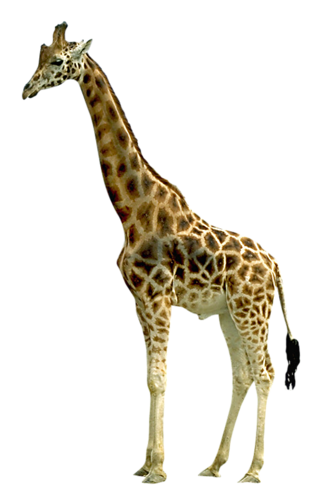  У медведя на лапах когти, а у жирафа копыта.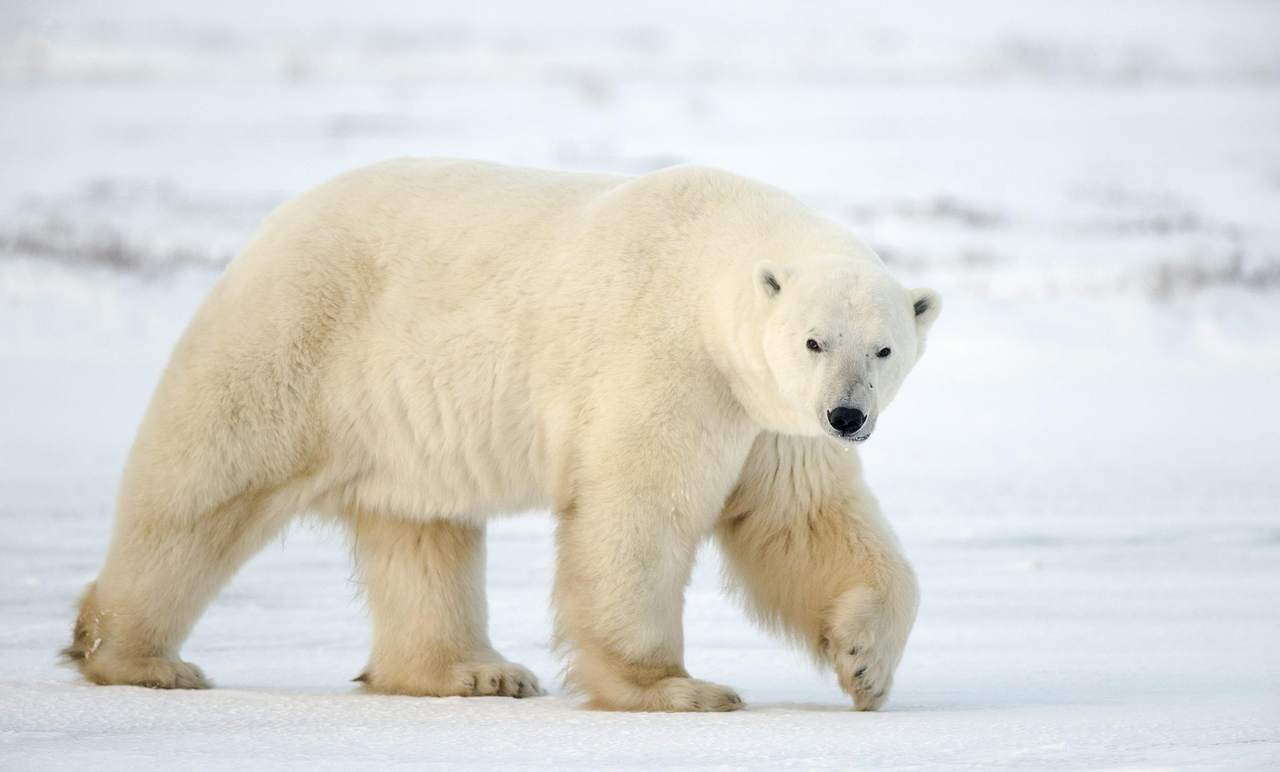 Пятница: Тема: «Звук и буква «Л»»1. Выкладывание схемы слов из квадратиков или закрашивание схемы слова. Запись печатными буквами слов под диктовку в тетрадь, чтение и проверка  записанного.стол                                                                                        стул                                              лисы2. Назовите картинки, определите в названии каких картинок есть звук Л или Ль, определите место звука в слове. Раскрасьте их, или нарисуйте на листочке слова со звуком Л или Ль.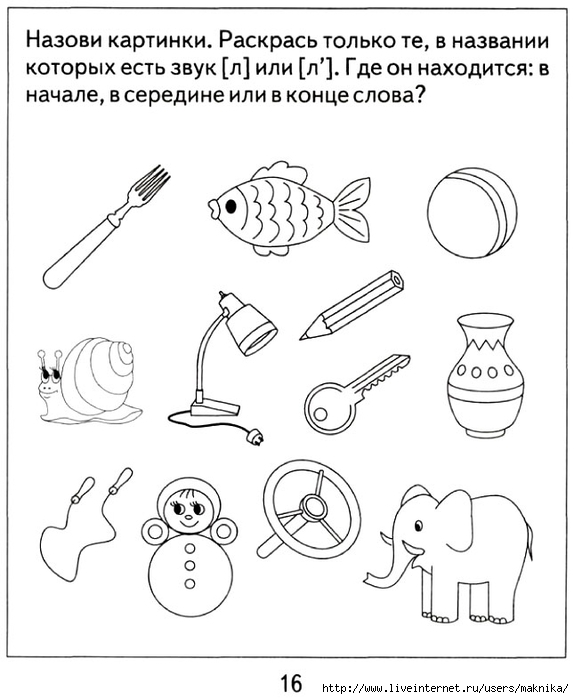 